 (EBYS’den gönderimlerde fiziki imza veya kaşeye ihtiyaç duyulmamakta olup, belge üzerinde yer alacak imza geçerli sayılacaktır.)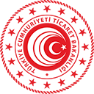 T.C. TİCARET BAKANLIĞI(Uluslararası Hizmet Ticareti Genel Müdürlüğü)E-Turquality (Bilişimin Yıldızları) ProgramıYıldız Teknoloji Ofisleri Desteği Yerinde İnceleme FormuEK-BYYıldız Ofis YerindeİncelemeKÜNYE BİLGİLERİKÜNYE BİLGİLERİKÜNYE BİLGİLERİŞirket Adı / Unvanı:KİRALAYAN YURTDIŞI ŞİRKETE İLİŞKİN BİLGİLERKİRALAYAN YURTDIŞI ŞİRKETE İLİŞKİN BİLGİLERKİRALAYAN YURTDIŞI ŞİRKETE İLİŞKİN BİLGİLERKiralayan Yurtdışı Şirketin UnvanıŞirketin Yurtdışındaki Şirkette Sahip Olduğu Ortaklık OranıYurtdışı Şirketin Kuruluş TarihiBİRİMİN TÜRÜBİRİMİN TÜRÜUygun olanın başındaki kutuyu işaretleyiniz (X) Birden fazla seçim yapabilirsiniz.Uygun olanın başındaki kutuyu işaretleyiniz (X) Birden fazla seçim yapabilirsiniz.[  ]Mağaza[  ]Ofis[  ]Showroom[  ]Paylaşımlı Ofis[  ]Sanal OfisBİRİMDE YÜRÜTÜLEN FAALİYETLERBİRİMDE YÜRÜTÜLEN FAALİYETLERUygun olanın başındaki kutuyu işaretleyiniz (X) Birden fazla seçim yapabilirsiniz.Uygun olanın başındaki kutuyu işaretleyiniz (X) Birden fazla seçim yapabilirsiniz.[  ]Pazarlama/Satış[  ]İş Geliştirme/Danışmanlık[  ]Destek Bakım Hizmetleri[  ]DiğerBİRİMDE FAALİYETİ YÜRÜTÜLEN HİZMET ÜRÜNÜNE İLİŞKİN BİLGİLERBİRİMDE FAALİYETİ YÜRÜTÜLEN HİZMET ÜRÜNÜNE İLİŞKİN BİLGİLERBİRİMDE FAALİYETİ YÜRÜTÜLEN HİZMET ÜRÜNÜNE İLİŞKİN BİLGİLERNoYazılım/Mobil Uygulama/Oyun/Dijital Platformunuzun AdıSunulduğu Web sitesi/Platform (Bağlantı adresini belirtiniz.)12KİRA SÖZLEŞMESİ BİLGİLERİKİRA SÖZLEŞMESİ BİLGİLERİKİRA SÖZLEŞMESİ BİLGİLERİBirimin Adresi:Kiraya Veren Kişi/Şirket:Alan (Metrekare):Kira Sözleşme Tarihi:Sözleşme Geçerlilik Süresi:Aylık Kiralama Bedeli:Birim Türkiye’ye satış yapılması amacıyla kullanılıyor mu?Birim Türkiye’ye satış yapılması amacıyla kullanılıyor mu?Uygun olanın başındaki kutuyu işaretleyiniz (X) Yalnızca bir adet seçim yapabilirsiniz.Uygun olanın başındaki kutuyu işaretleyiniz (X) Yalnızca bir adet seçim yapabilirsiniz.[  ]Evet[  ]HayırBirim faaliyet amacı dışına kullanılıyor mu? (Ör: Mesken olarak kullanılma durumu)Birim faaliyet amacı dışına kullanılıyor mu? (Ör: Mesken olarak kullanılma durumu)Uygun olanın başındaki kutuyu işaretleyiniz (X) Yalnızca bir adet seçim yapabilirsiniz.Uygun olanın başındaki kutuyu işaretleyiniz (X) Yalnızca bir adet seçim yapabilirsiniz.[  ]Evet[  ]HayırBirimde Türk Hizmet Ürünleri Dışında Ürünler Pazarlanıyor Mu?Birimde Türk Hizmet Ürünleri Dışında Ürünler Pazarlanıyor Mu?Uygun olanın başındaki kutuyu işaretleyiniz (X) Yalnızca bir adet seçim yapabilirsiniz.Uygun olanın başındaki kutuyu işaretleyiniz (X) Yalnızca bir adet seçim yapabilirsiniz.[  ]Evet (Açıklama yazınız)[  ]HayırBİRİME İLİŞKİN DEĞERLENDİRMELERBirime ilişkin tespit ve değerlendirmelerinizi yazınız.BİRİM KAPSAMA ALINMALI MI?BİRİM KAPSAMA ALINMALI MI?Ticaret Müşavirliğiniz/Ataşeliğiniz tarafından yerinde incelenen birim, ülkemizin hizmet ticareti politikaları, destek için başvurulan Karar kapsamında belirtilen esaslar, sözleşmede belirtilen nitelikler, kira bedeli ve rayiç limitler kapsamında değerlendirildiğinde destek kapsamına alınmalı mıdır?Ticaret Müşavirliğiniz/Ataşeliğiniz tarafından yerinde incelenen birim, ülkemizin hizmet ticareti politikaları, destek için başvurulan Karar kapsamında belirtilen esaslar, sözleşmede belirtilen nitelikler, kira bedeli ve rayiç limitler kapsamında değerlendirildiğinde destek kapsamına alınmalı mıdır?[  ]Evet [  ]HayırTİCARET MÜŞAVİRLİĞİ/ATAŞELİĞİTİCARET MÜŞAVİRLİĞİ/ATAŞELİĞİTİCARET MÜŞAVİRLİĞİ/ATAŞELİĞİİnceleyen Adı-Soyadı:İnceleme Tarihi:DİKKAT EDİLECEK HUSUSLARTüm formlar bilgisayar ortamında doldurulmalıdır. Kira/Komisyon sözleşmesinin 5 (beş) sayfayı geçmesi durumunda sadece kiralayan, kiracı, kiralanan yerin adresi, alanı (m2), kira tutarı, kullanım amacı, gider kalemleri, kira başlangıç ve sona eriş tarihleri ile kira ödeme şekli bilgilerinin yer aldığı sayfaların tercüme edilmesi yeterlidir. Ön onay başvurusu öncesinde yurt dışında düzenlenen belgelerin Ticaret Müşavirliği/Ataşeliği tarafından onaylanması gerekir.Yurt dışı şirketin, Türkiye’deki şirketin/işbirliği kuruluşunun kuruluş tarihinden sonra açılması gerekir. Ancak, daha önce organik bağın olmadığı yurt dışındaki şirkete ortak olunması veya yurt dışındaki şirketin hisselerinin tamamının veya bir bölümünün Türkiye’deki şirketin/işbirliği kuruluşunun kuruluş tarihinden sonra satın alınması halinde, yurt dışı şirketin şirketten/işbirliği kuruluşundan sonra kurulmuş olması şartı aranmaz.